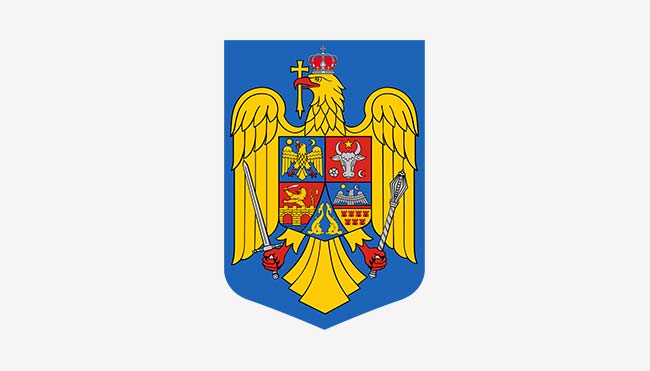 ROMÂNIAJUDEŢUL CONSTANȚA COMUNA  CERCHEZU                                                   PROIECT DE HOTĂRÂREprivind aprobarea externalizarii Serviciului de iluminat public al comunei   Cerchezu, județul Constanța, a Regulamentului de Organizare și funcționare al serviciului de iluminat public, a Caietului de Sarcini, a Studiului de oportunitate și a modalității de gestiune a acestuia                    Consiliul Local al Comunei  Cerchezu , județul Constanța Având în vedere:Referatul de aprobare la proiectul de hotărâre privind aprobarea externalizarii Serviciului de iluminat public al comunei Cerchezu, județul Constanța, a Regulamentului de Organizare și funcționare al serviciului de iluminat public, a Caietului de Sarcini, a Studiului de oportunitate și a modalității de gestiune a acestuia - întocmit de primar Chelaru Stefan;Prevederile art.3, alin.(1), art.8, alin.(1), alin.(3), lit.d) și lit.h), art.23 și art.30, alin.(1) din Legea serviciilor comunitare de utilităţi publice nr.51/2006, cu modificările şi completările ulterioare;Prevederilor art.9 alin.(1), art.10 lit.f), art.16, alin.(1) lit.b), alin. (2) si art.18 alin. (3) din Legea serviciului de iluminat public nr.230/2006, cu modificările şi completările ulterioare; Prevederile Ordinului presedintelui A.N.R.S.C. nr.86 din 20 martie 2007 pentru aprobarea Regulamentului-cadru al serviciului de iluminat public.Prevederilor Ordinului presedintelui A.N.R.S.C. nr.87 din 20 martie 2007 pentru aprobarea Caietului de sarcini-cadru al serviciului de de iluminat public.                   În temeiul art.129, alin (2) lit. “d”, alin (7), lit.”n” si art. 139, alin (3), lit. “e” din Ordonanța de urgență nr.57/2019 privind Codul administrativ, cu modificările și completările ulterioare, ADOPTĂ PREZENTA HOTĂRÂRE:         Art.1 Aprobarea Regulamentului de organizare și funcționare al serviciului
de iluminat public al comunei Cerchezu, județul Constanța, conform anexei nr.1 care face parte integrantă din prezentul proiect de hotărâre.        Art.2 Aprobarea caietului de sarcini al Serviciului de iluminat public al
comunei Cerchezu, județul Constanța, conform anexei nr. 2 care face parte integrantă din prezentul proiect de hotărâre. 										  Art.3 Aprobarea Studiului de oportunitate al Serviciului de iluminat public al
comunei Cerchezu, județul Constanța conform anexei nr.3 si draft contract delegare gestiune conform anexei 4   care face parte integrantă din prezentul proiect de hotărâre.  			  Art.4 Aprobarea ca modalitatea de gestiune a serviciului de iluminat public
al comunei Cerchezu,  județul Constanța  să fie gestiunea delegată.        Art.5 Cu ducerea la îndeplinire a prevederilor prezentei hotărâri se însărcinează primarul comunei Cerchezu, Chelaru Stefan, precum și aparatul de specialitate din subordinea acestuia.               INIȚIATOR							                                                                                     Primar 										                   Chelaru ȘtefanAvizat pentru legalitate,                                                         Secretar general  al U.A.T. comuna Cerchezu           ROMÂNIAJUDEŢUL CONSTANȚA COMUNA  CERCHEZU		                            REFERAT DE APROBARE            La  proiectul de hotărâre privind aprobarea externalizarii Serviciului de iluminat public al comunei   Cerchezu, județul Constanța, a Regulamentului de Organizare și funcționare al serviciului de iluminat public, a Caietului de Sarcini, a Studiului de oportunitate și a modalității de gestiune a acestuia              Primarul comunei Cerchezu, Județul Constanța, Chelaru Stefan, în baza drepturilor și atribuțiilor conferite de temeiul art.136 din Ordonanța de urgență nr.57/2019 privind Codul administrativ,  propune Consiliului Local Cerchezu,  adoptarea proiectului de hotărâre privind aprobarea înființării Serviciului de iluminat public al Comunei Cerchezu, județul Constanța, a Regulamentului de Organizare și funcționare al serviciului de iluminat public, a Caietului de Sarcini, a Studiului de oportunitate și a modalității de gestiune a acestuia, având în vedere următoarele:Prevederile art.3, alin.(1), art.8, alin.(1), alin.(3), lit.d) și lit.h), art.23 și art.30, alin.(1) din Legea serviciilor comunitare de utilităţi publice nr.51/2006, cu modificările şi completările ulterioare;Prevederilor art.9 alin.(1), art.10 lit.f), art.16, alin.(1) lit.b), alin. (2) si art.18 alin. (3) din Legea serviciului de iluminat public nr.230/2006, cu modificările şi completările ulterioare; Prevederile Ordinului presedintelui A.N.R.S.C. nr. 86 din 20 martie 2007 pentru aprobarea Regulamentului-cadru al serviciului de iluminat public.Prevederilor Ordinului presedintelui A.N.R.S.C. nr. 87 din 20 martie 2007 pentru aprobarea Caietului de sarcini-cadru al serviciului de de iluminat public.                  Faţă de cele prezentate, supun atenţiei şi aprobării dumneavoastră proiectului de hotărâre privind aprobarea externalizarii Serviciului de iluminat public al comunei              județul Constanța, a Regulamentului de Organizare și funcționare al serviciului de iluminat public, a Caietului de Sarcini, a Studiului de oportunitate și a modalității de gestiune a acestuia, în forma prezentată.P R I M A R,Chelaru Stefan           ROMÂNIAJUDEŢUL CONSTANȚA COMUNA  CERCHEZU		                            RAPORT DE SPECIALITATE            La  proiectul de hotarare privind aprobarea externalizarii Serviciului de iluminat public al comunei  Cerchezu , județul Constanța , a Regulamentului de Organizare și funcționare al serviciului de iluminat public, a Caietului de Sarcini, a Studiului de oportunitate și a modalității de gestiune a acestuia                 Subsemnata,    Iancu Viorica  , viceprimar al Comunei Cerchezu , județul Constanța    , având în vedere referatul de aprobare la proiectul de hotărâre privind aprobarea externalizarii Serviciului de iluminat public al comunei Cerchezu, județul Constanța    , a Regulamentului de Organizare și funcționare al serviciului de iluminat public, a Caietului de Sarcini, a Studiului de oportunitate și a modalității de gestiune a acestuia, întocmit de proiectant Ioan Martin, vă informez asupra faptului că adoptarea acestui proiect de hotărâre este legală și  oportună.           In conformitate cu prevederile art.3 din Legea nr.51/2006 a serviciilor comunitare de utilitati publice, republicata, serviciile de utilitati publice cum este si cazul serviciului comunitar de iluminatul public sunt in responsabilitatea autoritatilor administratiei publice locale si se infiinteaza, se organizeaza si se gestioneaza potrivit hotararilor adoptate de autoritatile deliberative ale unitatilor administrativ-teritoriale, in functie de gradul de urbanizare, de importanta economico-sociala a localitatilor, de marime si de gradul de dezvoltare ale acestora si in raport cu infrastructura tehnicoedilitara existenta. Sistemul de iluminat public este ansamblul format din puncte de aprindere, cutii de distributie, cutii de trecere, linii electrice de joasa tensiune subterane sau aeriene, fundatii, stalpi, instalatii de legare la pamant, console, corpuri de iluminat, accesotii, conductoare, izolatoare, cleme, armaturi, echipamente de comanda, automatizare si masurare utilizate pentru iluminatul public.        In conformitate cu prevederile art.4, alin.(2) din Legea nr.230/2007 a serviciului de iluminat public, cu modificarile si completarile ulterioare, in situatia in care serviciul de iluminat public se realizeaza utilizand elemente ale sistemului de distributie a energiei electrice, autoritatile administratiei publice locale au drept de folosinta cu titlu gratuit asupra infrastructurii sistemului de distributie a energiei elecrtice, pe toata durata existentei acesteia, pe baza unui contract incheiat intre autoritatile administratiei publice locale si proprietarul sistemului de distributie a energiei electrice. Prin acest contract se reglementeaza toate aspectele cu privire la asigurarea conditiilor pentru prestarea serviciului de iluminat public, cu respectarea echitabila a drepturilor si obligatiilor tuturor partilor implicate. Organizarea si desfasurarea serviciului de iluminat public trebuie sa asigure satisfacerea unor cerinte si nevoi de utilitate publica ale comunitatilor locale, si anume: ridicarea gradului de civilizatie, a confortului si a calitatii vietii; cresterea gradului de secutitate individuala si colectiva in cadrul comunitatilor locale, precum si a gradului siguranta a circulatiei rutiere si pietonale; punerea in valoare, prin iluminat adecvat, a elementelor arhitectonice si peisagistice ale localitatilor, precum si marcarea evenimentelorfestive si a sarbatorilor legale sau religioase; sustinerea si stimularea dezvoltarii economico-sociala a localitatilor; functionarea si exploatarea in conditii de siguranta, rentabilitate si eficienta economica a infrastructurii aferente serviciului.   Autoritatile administratiei publice locale trebuie sa asigure gestiunea serviciului de iluminat public pe criterii de competitivitate si eficienta economica si manageriala, avand ca obiectiv atingerea si respectarea indicatorilor de performanta ai serviciului, stabiliti prin contractul de delegare a gestiunii, respectiv prin hotararea de dare în administrare, in cazul gestiunii directe.        Gestiunea serviciului de iluminat public se realizeaza prin urmatoarele modalitati: a) gestiune directa; b ). gestiune delegata. Alegerea formei de gestiune a serviciului de iluminat public se face prm hotararea consiliului local. Indiferent de forma de gestiune adoptata, in virtutea competentelor si atributiilor ce le revin potrivit legii, autoritatile administratiei publice locale pastreaza dreptul de a aproba, a supraveghea si a controla, dupa caz; modul de fundamentare a tarifelor si respectarea metodologiei de stabilire, ajustare sau de modificare a acestora, emise de ANRSC; modul de indeplinire a obligatiilor contractuale asumate de operatori si activitatile desfasurate de acestia; calitatea si eficienta serviciului prestat, corespunzator indicatorilor de performanta a serviciului, stabiliti conform legii; modul de administrare de exploatare, de conservare si de mentinere in functiune, dezvoltarea si/sau modernizarea sistemului de ilumiant public.         Consiliul Local va aproba indicatorii de performanta, cu respectarea prevederilor stabilite in acest scop in regulamentul-cadru al serviciului de iluminat public si in caietul de sarcini cadru, care au caracter minimal.                                       ViceprimarIancu Viorica